от 16.05.2019г.ПРОТОКОЛПодведения итогов смотра-конкурса на звание «Лучший уполномоченный по охране труда» ОППО АО «АНХК» Нефтегазстройпрофсоюза России за I квартал 2019 год.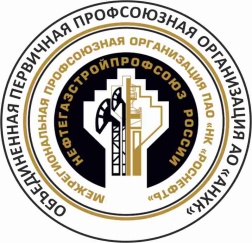 ОБЪЕДИНЕННАЯ ПЕРВИЧНАЯ ПРОФСОЮЗНАЯ ОРГАНИЗАЦИЯ АКЦИОНЕРНОГО ОБЩЕСТВА «АНГАРСКАЯ НЕФТЕХИМИЧЕСКАЯ КОМПАНИЯ»ОБЩЕРОССИЙСКОГО ПРОФЕССИОНАЛЬНОГО СОЮЗА РАБОТНИКОВ НЕФТЯНОЙ, ГАЗОВОЙ ОТРАСЛЕЙ ПРОМЫШЛЕННОСТИ И СТРОИТЕЛЬСТВА №Ф.И.ОЗавод,цехПоказателиПоказателиПоказателиПоказателиПоказатели№Ф.И.ОЗавод,цехКоличество баллов по оформленным представлениям (кол-во х 5 =б)Количество баллов по поданным предложениям в представлениях (кол-во  =б)Сумма балловИтоговое место12345678Болотов Дмитрий АлександровичБГЭ1903465361Антохина Елена ЮрьевнаПНХ1102513612Шаура Максим ПетровичБГЭ1401683082Новиков Алексей Игоревич БГЭ1101322423Исаев Александр ЛеонидовичПНХ151561713Бражников Александр АнатольевичСЭНО80901703Степанов Евгений НиколаевичУТ60731334Замалеев Евгений АнатольевичУТ55651204Романовский Андрей АлександровичНПП35771124Темнова Елена АнатольевнаВСМЗ55531084Усатенко Богдан МихайловичНПП4533784Боровков Игорь АлександровичБГЭ30356512Григорьев Владимир ПетровичБГЭ20284813Комогорцев Юрий Владимирович ВСМЗ15334814Кривошеев Сергей ПетровичПНХ15223715Сергеева Людмила ГеоргиевнаИЦ-УКК1061616Соловьев Алексей АлександровичНПП1051517Демьянова Ольга  ВладимировнаИЦ-УКК1041418Сериков Павел ВикторовичПНХ571219Козлова Евгения АлександровнаБГЭ561120Шимкуносова Юзефа ЮрьевнаИЦ-УКК52721Амосова Анна ОлеговнаИЦ-УКК51622Купрякова Надежда СергеевнаИЦ-УКК51623